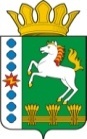 КОНТРОЛЬНО-СЧЕТНЫЙ ОРГАН ШАРЫПОВСКОГО МУНИЦИПАЛЬНОГО ОКРУГАКрасноярского краяЗаключениена проект Постановления администрации Шарыповского муниципального округа Красноярского края «О внесении изменений в Постановление  администрации Шарыповского района от 30.10.2013 года № 845-п «Об утверждении муниципальной программы Шарыповского района «Развитие транспортной системы»  (в ред. от 11.12.2020 № 585-п)27 января 2021 год             						     		    № 01Настоящее экспертное заключение подготовлено Контрольно – счетным органом Шарыповского муниципального округа Красноярского края на основании ст. 157 Бюджетного  кодекса Российской Федерации, ст. 9 Федерального закона от 07.02.2011 № 6-ФЗ «Об общих принципах организации и деятельности контрольно – счетных органов субъектов Российской Федерации и муниципальных образований», ст. 15 Решения Шарыповского окружного Совета депутатов от 14.12.2021 № 5-32р «Об утверждении Положения о Контрольно – счетном органе Шарыповского муниципального округа Красноярского края» и в соответствии со стандартом организации деятельности Контрольно-счетного органа Шарыповского муниципального округа Красноярского края СОД 2 «Организация, проведение и оформление результатов финансово-экономической экспертизы проектов Решений Шарыповского окружного Совета депутатов и нормативно-правовых актов по бюджетно-финансовым вопросам и вопросам использования муниципального имущества и проектов муниципальных программ» утвержденного приказом Контрольно-счетного органа Шарыповского муниципального округа Красноярского края от 25.01.2021 № 03.Представленный на экспертизу проект Постановления администрации Шарыповского муниципального округа Красноярского края «О внесении изменений в Постановление  администрации Шарыповского района от 30.10.2013 № 845-п «Об утверждении муниципальной программы Шарыповского района «Развитие транспортной системы» (в ред. от 11.12.2020 № 585-п) направлен в Контрольно – счетный орган Шарыповского муниципального округа Красноярского края 27 января 2021 года. Разработчиком данного проекта Программы является муниципальное казенное учреждение «Управление службы заказчика» администрации Шарыповского района.Основанием для разработки муниципальной программы является:- статья 179 Бюджетного кодекса Российской Федерации;- постановление администрации Шарыповского района от 30.07.2013 № 540-п «Об утверждении Порядка принятия решений о разработке муниципальных программ Шарыповского района, их формировании и реализации» (в ред. от 29.06.2015 № 407-п, от 05.12.2016 № 535-п);- распоряжение администрации Шарыповского района от 02.08.2013  № 258-р «Об утверждении перечня муниципальных программ Шарыповского района» (в ред. от 29.07.2014 № 293а-р, от 17.06.2016 № 235-р, от 01.08.2017 № 283-р, от 08.05.2018 № 171-р, от 26.07.2019 № 236-р).Ответственный исполнитель муниципальной программы администрация Шарыповского муниципального округа Красноярского края.Подпрограммами муниципальной программы являются:Проведение мероприятий, направленных на сохранение и улучшение транспортно – эксплуатационного состояния автомобильных дорог Шарыповского района и повышение безопасности дорожного движения.Транспортное обслуживание населения Шарыповского района.Мероприятие проведено 27 января 2021 года.В ходе подготовки заключения Контрольно – счетным органом Шарыповского муниципального округа Красноярского края были проанализированы следующие материалы:- проект Постановления администрации Шарыповского муниципального округа Красноярского края «О внесении изменений в постановление администрации Шарыповского района от 30.10.2013 № 845-п «Об утверждении муниципальной программы Шарыповского района «Развитие транспортной системы» (в ред. от 11.12.2020 № 585-п);- паспорт муниципальной программы «Развитие транспортной системы».Рассмотрев представленные материалы к проекту Постановления муниципальной программы «Развитие транспортной системы» установлено следующее:В соответствии с проектом паспорта Программы происходит изменение по строке (пункту) «Ресурсное обеспечение муниципальной программы».После внесения изменений строка  будет читаться:Увеличение бюджетных ассигнований по муниципальной программе в 2020 году в за счет средств краевого бюджета сумме 58 312,26 руб. (0,02%).Вносятся изменения в  подпрограмму «Транспортное обслуживание населения Шарыповского района» муниципальной программы, после внесения изменений в подпрограмму строка «Объемы и источники финансирования подпрограммы» будет читаться:Увеличение бюджетных ассигнований по подпрограмме «Транспортное обслуживание населения Шарыповского района» за счет средств краевого бюджета в сумме 58 312,26 руб. (0,07%) по мероприятию 2.2. «Возмещение юридическим лицам (за исключением государственных и муниципальных учреждений) и индивидуальным предпринимателям, осуществляющим регулярные перевозки пассажиров автомобильным и городским наземным электрическим транспортом по муниципальным маршрутам, части фактически понесенных затрат на топливо и (или) электроэнергию на движение, проведение профилактических мероприятий и дезинфекции подвижного состава общественного транспорта в целях не допущения распространения новой коронавирусной инфекции», с целью возмещения понесенных затрат Шарыповским филиалом ГПКК «Краевое АТП».На основании выше изложенного Контрольно – счетный орган  Шарыповского муниципального округа Красноярского края предлагает администрации Шарыповского муниципального округа Красноярского края принять проект Постановления администрации Шарыповского муниципального округа Красноярского края «О внесении изменений в Постановление администрации Шарыповского района от 30.10.2013 № 845-п «Об утверждении  муниципальной программы Шарыповского района «Развитие транспортной системы» (в ред. от 11.12.2020 № 585-п).ПредседательКонтрольно – счетного органа			                			Г.В. СавчукРесурсное обеспечение муниципальной программы Предыдущая редакцияПредлагаемая редакция (проект Постановления)Ресурсное обеспечение муниципальной программы Общий объем бюджетных ассигнований на реализацию муниципальной программы  составляет 282 687 708,15 руб., в том числе:за счет средств краевого бюджета в сумме 236 079 489,96 руб., из них:2014 год – 2 405 200,00 руб.;2015 год – 10 528 057,52 руб.;2016 год – 14 478 070,48 руб.;2017 год – 13 730 110,00 руб.;2018 год – 37 323 469,00 руб.;2019 год – 34 856 375,81 руб.;2020 год – 41 530 807,15 руб.;2021 год – 40 482 400,00 руб.;2022 год – 40 745 000,00 руб.за счет средств районного бюджета в сумме 46 608 218,19 руб., из них:2014 год – 6 264 200,00 руб.;2015 год – 14 687 660,01 руб.;2016 год – 16 136 525,92 руб.;2017 год – 117 200,00 руб.;2018 год – 1 406 939,56  руб.;2019 год – 1 919 515,84 руб.;2020 год – 2 047 976,86 руб.;2021 год – 2 011 400,00 руб.;2022 год – 2 016 800,00 руб.Общий объем бюджетных ассигнований на реализацию муниципальной программы  составляет 282 746 020,41 руб., в том числе:за счет средств краевого бюджета в сумме 236 137 802,22 руб., из них:2014 год – 2 405 200,00 руб.;2015 год – 10 528 057,52 руб.;2016 год – 14 478 070,48 руб.;2017 год – 13 730 110,00 руб.;2018 год – 37 323 469,00 руб.;2019 год – 34 856 375,81 руб.;2020 год – 41 589 119,41 руб.;2021 год – 40 482 400,00 руб.;2022 год – 40 745 000,00 руб.за счет средств районного бюджета в сумме 46 608 218,19 руб., из них:2014 год – 6 264 200,00 руб.;2015 год – 14 687 660,01 руб.;2016 год – 16 136 525,92 руб.;2017 год – 117 200,00 руб.;2018 год – 1 406 939,56  руб.;2019 год – 1 919 515,84 руб.;2020 год – 2 047 976,86 руб.;2021 год – 2 011 400,00 руб.;2022 год – 2 016 800,00 руб. Объемы и источники финансирования подпрограммы  Предыдущая редакция подпрограммы Предлагаемая редакция подпрограммы(Проект Постановления) Объемы и источники финансирования подпрограммы  Общий объем бюджетных ассигнований на реализацию подпрограммы составляет в сумме 82 939 927,15 руб., из них: за счет средств краевого бюджета в сумме 77 299 927,15 руб., в том числе:2020 год – 25 600 227,15 руб.;2021 год – 25 799 900,00 руб.;2022 год – 25 899 800,00 руб.за счет средств районного бюджета в сумме 5 640 000,00 руб., в том числе:2020 год -  1 880 000,00 руб.;2021 год -  1 880 000,00 руб.;2022 год – 1 880 000,00 руб.Общий объем бюджетных ассигнований на реализацию подпрограммы составляет в сумме 82 998 239,41 руб., из них: за счет средств краевого бюджета в сумме 77 358 239,41 руб., в том числе:2020 год – 25 658 539,41 руб.;2021 год – 25 799 900,00 руб.;2022 год – 25 899 800,00 руб.за счет средств районного бюджета в сумме 5 640 000,00 руб., в том числе:2020 год -  1 880 000,00 руб.;2021 год -  1 880 000,00 руб.;2022 год – 1 880 000,00 руб.